Муниципальное автономное дошкольное образовательное учреждение городского округа Саранск «Детский сад №112»Модуль НОД по художественно-эстетическому развитию в средней группе №7 (аппликация):«Любимым мамочкам в подарок»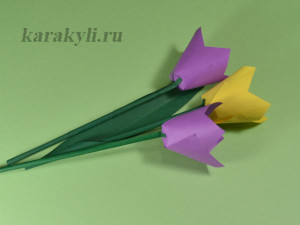 Подготовила: Бумагина Е.В.Саранск, 2021 годПрограммное содержание:Цель: познакомить детей с различными видами конструирования из бумаги к празднику «8 марта».Задачи:Образовательные:– формировать грамматически правильную речь; умение грамотно сочетать существительные, прилагательные, глаголы;– учить изготавливать из плотной бумаги «Тюльпан».Развивающие:– развивать у детей интерес к традициям, способствовать созданию теплых взаимоотношений в семье;– развивать диалогическую и связную речь;– развивать мелкую моторику рук;– развивать у детей доброе отношение, нежные чувства к самому близкому и дорогому человеку – своей маме.Воспитательные:– воспитывать чувства глубокой любви и привязанности к маме, способность замечать некоторые трудовые действия: мама шьет, стирает, готовит обед и т. д;– побуждать детей оказывать посильную помощь маме в работе по дому.Оборудование: фотографии мам, изображение тюльпанов. Лист красной, желтой бумаги, трубочки для сока (на каждого ребенка, ножницы, клей салфетки.Ход занятия:Воспитатель: ребята посмотрите какой сегодня прекрасный день. Ярко светит солнышко. Оно нам говорит, что наступила весна. Давайте улыбнемся друг другу. Чтобы и у вас было замечательное настроение.  Дети, у нас сегодня очень интересное занятие. Послушайте загадку, и когда вы отгадаете ее, то узнаете, о ком мы будем с вами говорить.В мире нет её роднее,Справедливей и добрее.Я скажу, друзья вам прямо –Лучше всех на свете…Дети: мама.Воспитатель: правильно ребята. Сегодня мы поговорим с вами о наших любимых мамах.Мама – главный человек! Мама даёт жизнь своему ребёнку. У каждого человека есть мама и у каждого живого существа тоже есть мама. Когда вы были маленькими, мама вас кормила, одевала, ухаживала, воспитывала… Сейчас вы многое умеете делать сами.Мама всегда хочет, чтобы её дети выросли добрыми, здоровыми, умными.О маме сложено много стихов, песен.Ребята, а какие вы знаете праздники для мам, женщин?Дети: ответы детей.Воспитатель: правильно! А какой праздник мы скоро будем отмечать?Дети: ответы детейВоспитатель: дети, посмотрите какие красивые женщины на фотографиях. Они вам кого-то напоминают?Дети: ответ детей.(На магнитной доске развешаны фотографии мам, каждый ребенок подходит к доске и находит фото своей мамы и называет ее имя).Воспитатель: ребятки, а расскажите, как вы любите своих мам, как вы называете их ласково? Я буду говорить начало строчки, а вы должны придумать концовку. Хорошо?Мама – это небо!Мама – это свет!Мама – это счастье!Мамы лучше нет!Воспитатель: а сейчас я предлагаю вам поиграть в игру «Назови ласково». (Дети встают в круг и передают цветок. Каждый ребенок должен сказать про свою маму, какая она). лучше пусть это будет тюльпан.Воспитатель: молодцы, ребята, вы сказали много добрых, красивых и чудесных слов о своих мамах. Сейчас я вам прочитаю красивое стихотворение про маму. А вы мне помогайте!Кто открыл мне этот мир,Не жалея своих сил?И всегда оберегала?Лучшая на свете …. МАМА (хором)Кто на свете всех милееИ теплом своим согреет,Любит больше чем себя?Это …. МАМОЧКА моя (хором)Книжки вечером читаетИ всегда все понимает,Даже если я упряма,Знаю, любит меня …. МАМА (хором)Я шагаю по дорожке,Но устали мои ножкиПерепрыгнуть через ямуКто поможет? Знаю – … МАМА (хором)Воспитатель: молодцы! Ребята, а вы всегда бываете добрыми, ласковыми, послушными детьми? (Ответы детей).– Вы помогаете своим мамам? (Ответы детей).– Как вы помогаете своей маме? (Ответы детей).Воспитатель: ребята, давайте с вами немножко отдохнём и покажем, как мы помогаем своим мамам.Физкультминутка «Дружно маме помогаем»Дружно маме помогаем –Пыль повсюду вытираем.Мы белье теперь стираем,Полощем, отжимаем.Подметаем все кругомИ бегом за молоком.Маму вечером встречаем,Двери настежь открываем,Маму крепко обнимаем.(Подражательные движения по тексту.)Воспитатель: вот какие молодцы, замечательные помощники и помощницы растут для своих мам!Воспитатель: народ сложил много хороших пословиц о маме. Давайте их расскажем!Пословицы:– При солнышке тепло, при матушке добро.– Птица рада весне, а младенец матери.– Материнская ласка не знает конца.Воспитатель: замечательно! Запомните, пожалуйста, эти пословицы про маму.Воспитатель: вам нужно чаще радовать своих мам заботой, вниманием, добрыми делами и подарками, которые вы можете сделать своими руками.Практическая часть модуля.Аппликация из бумаги «Тюльпан».Ход выполнения:Воспитатель: дети, посмотрите какая красивая открытка у меня получилась. Что на ней изображено? А вы бы захотели сделать такую же. Тогда прошу вашего внимания. Сейчас я вам объясню, как просто мы сможем сделать поздравительную открытку для ваших мамочек. Для начало мы с вами приготовили заготовки для нашего тюльпана, а сейчас мы будем эти заготовки склеивать. Для начала мы должны приклеить стебли, а затем к каждому стебельку приклеить лепестки тюльпана. Посмотрите, мы с вами приготовили разного цвета лепестки, назовите какие у вас цветом будут тюльпаны?Ответы детей. Воспитатель: Очень хорошо. Но для начало давайте с вами вспомним, как мы должны красиво сидеть за столами, как нужно правильно пользоваться клеем, кисточкой, и салфеткой. Незабываем, что все детали мы намазываем клеем на клеенке-салфетке. И не забываем убирать лишний клей, вашей сухой салфеткой. Выполняется практическая частьВоспитатель: Дети, какие вы молодцы, но мне кажется, что, чего еще не хватает. Может стоит украсить ваши букеты красивой лентой. Давайте украсим лентой, которая вам нравиться больше всего.Но для начала проведем с вами пальчиковую гимнастику «название» Молодцы. Какие красивые открытки у вас получились. Я думаю, ваши мамы будут очень рады и довольны такому подарку.(Затем вы должны все работы красиво разложить на столе, еще раз обратить внимание детей на их работы. Похвалить. итог сфотографировать)Воспитатель: мама согревает вас теплом, а вы согревайте своих мам вниманием, ласковым словом, добрым делом.Воспитатель: а теперь, когда наши работы готовы, мы можем поставить наши «Тюльпаны» на полочку. А потом каждый подарит свой подарок маме.Воспитатель: дети вам понравилось занятие? О ком мы с вами сегодня говорили? Что же вы приготовили для ваших мама? Какой цветок изображен на ваших открытка? Что вам понравилось больше всего на занятии?